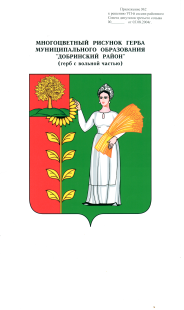  Администрация сельского поселения  Верхнематренский сельсовет Добринского муниципального района Липецкой области Российской ФедерацииПОСТАНОВЛЕНИЕ12.04.2021                      с. Верхняя Матренка                         № 30О введении особого противопожарного режима на территории сельского поселения Верхнематренский сельсовет Добринского муниципального района Липецкой областиВ связи с увеличением количества пожаров и ростом гибели людей на пожарах, в целях обеспечения пожарной безопасности и стабилизации гибели на них людей, в соответствии с Федеральным законом от 21.12.1994 № 69-ФЗ «О пожарной безопасности», с Федеральным законом от 06.10.2003 № 131-ФЗ «Об общих принципах организации местного самоуправления в Российской Федерации», постановлением Правительства Российской Федерации от 25.04.2012 № 390 «О противопожарном режиме», постановлением администрации сельского поселения Верхнематренский сельсовет № 22 от 19.03.2021 «О порядке установления особого противопожарного режима», администрация сельского поселения Верхнематренский сельсоветПОСТАНОВЛЯЕТ:1.Ввести на территории сельского поселения Верхнематренский сельсовет Добринского муниципального района Липецкой области особый противопожарный режим на период с 13 апреля 2021 года по 31 августа 2021 года.2. На время действия особого противопожарного режима запретить разведение костров и выжигание сухой травянистой растительности, сжигание мусора. 3. В период особого противопожарного режима:3.1.информировать население о введении особого противопожарного режима, о мерах пожарной безопасности и действиях в случае пожара;3.2.обеспечить соблюдение первичных мер пожарной безопасности в населенных пунктах, обеспечить готовность добровольных пожарных команд;3.3. провести ревизию пожарных гидрантов и других источников водозабора, обеспечить к ним беспрепятственный проезд;3.4.обеспечить отключение электроэнергии от неэксплуатируемых зданий и сооружений;3.5. организовать проведение целенаправленной работы по профилактике правонарушений с выявленными неблагополучными семьями и лицами, склонными к злоупотреблению алкогольных напитков и наркотических веществ, с участием участковых уполномоченных полиции;3.6. организовать проведение бесед с населением по соблюдению правил пожарной безопасности при эксплуатации печного отопления, при применении нестандартных (самодельных) электронагревательных приборови разъяснению ответственности за их нарушение;3.7. распространять наглядную агитацию (памятки) на информационных стендах и в учреждениях с массовым посещением гражданами.4. Рекомендовать руководителям предприятий, учреждений, организаций не зависимо от формы собственности, соблюдать на подведомственной территории особый противопожарный режим.5.Постановление вступает в силу со дня его официального обнародования.6.Контроль за исполнением данного постановления оставляю за собой.Глава администрации сельского поселения Верхнематренский сельсовет                                             Н.В.Жаворонкова